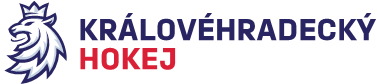 Zápis č. 23/2022-23Ze zasedání STK – dne 16. 3. 2023 v Hradci KrálovéPřítomni: J. Šťavík, P. Luštinec, v. Votroubek, L. BalášováSTK schvaluje ukončení play off KLM Královéhradeckého a Pardubického kraje „O vítěze“. Série mezi družstvy St. Nový Bydžov – HC Litomyšl skončila 1:3. Vítězem se tak stal HC Litomyšl. STK gratuluje. STK při kontrole zápasů o utkání LSŽ „B“ – sk. o 5. – 8. místo zjistila, že nebylo sehráno utkání č. 7158 ze dne 12.3.2023 mezi družstvy HC Dvůr Králové n.L. – HC Sp. Polička. Jako důvod je ze strany hostujícího týmu uvedeno v SZ „Nehraje se“ pro nízký počet hráčů. Soupeři se již nedohodli na náhradním termínu. STK s ohledem na sdělení HC Sp. Polička ze dne 2.3.2023 a dále na základě rozhodnutí a sdělení dle zápisu STK č. 21 22-23 ze dne 2.3.2023 konstatuje, že došlo ze strany HC Sp. Polička k porušení povinnosti jemu uložené příslušným čl.317 a) SDŘ, čímž se klub současně dopustil provinění dle čl. 411, odst 1. písm. b) SDŘ. Na základě této skutečnosti STK v souladu s čl. 410 písm. b) SDŘ rozhodla utkání kontumovat ve prospěch HC Dvůr Králové n.L. 5:0 a přiznává domácím 2 body do tabulky. Na základě čl. 411, odst. 3. SDŘ předává STK k dořešení disciplinární komisi. STK bere na vědomí písemný dotaz HC Náchod ohledně startu hráčů HCM Jaroměř A a HCM Jaroměř B v soutěži žáků, a to v kategorii Ligy mladších žáků „B“ sk. 14. STK konstatuje, že zařazení dvou družstev klubu HCM Jaroměř povolil rozhodnutím ze dne 28. 7. 2022 Výkonný výbor ČSLH. Dále dle čl. 216 SDŘ ČSLH řídící orgán nestanovil podmínky startu hráčů, a to s ohledem, že se nejedná o postupovou soutěž a nejedná se o starty hráčů jednoho klubu z nižší soutěže do vyšší soutěže. Zároveň STK s ohledem na vývoj v tabulce neshledala ze strany HCM Jaroměř neférový přístup při nasazování hráčů. Změny oproti RS, hlášení času začátku utkání a oboustranně potvrzené dohody bere STK na vědomí dle SZ a schvaluje v systému. STK veškeré předehrávky bere na vědomí a potvrzuje      	v SZ.  Vzhledem k rekonstrukci ZS v Novém Městě n.M. bere STK na vědomí změny ZS při    domácích utkání týmů Nového Města n.M. Změny ZS jsou rovněž vyznačeny v SZ.4.	 Schválená utkání (H)	 KLM 	0240 – 0242, 0244	 RLD 	 	3152, 3155, 3157	 LSŽ „A“ 	8143, 8149, 8151	LSŽ „B“	7145, 7149, 7157, 7162, 7168, 7204     LMŽ „A“	6069, 6105 – 6108, 6111	LMŽ „B“	5197 – 5203 	4. třída	4100 – 4105	3. třída	3091 – 3094, 3097 – 3099, 3169 – 3174 Příští schůze STK se bude konat dne 23.3.2023 od 10:00 hodin.Zapsala: Lucie Balášová – ověřil Jindřich Šťavík